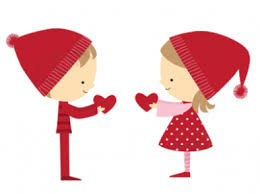 Valentine List MaryanneMiles OmarNayabSeanJaceClaireMichaelEliLeanneLondonMatthewKaylinJorgeJaesonYeimySheikhbabaAdriannaEmilyLoreleiMirryeCarinaMiles AndrewSteffenie